OBJEM 1								Jméno:									Třída:									Datum:1) Převeď jednotky objemu:25 hl (l) = 				7 350 ml (l) = 				8,6 dm3 (l) = 240 ml (dm3) = 				6 dm3 (ml) = 				525 cm3 (dm3) = 450 cm3 (ml) = 				0,450 m3 (l) = 				1,05 l (ml) = 700 ml (l) = 				7 150 ml (l) = 				350 ml (cm3) = 4,5 hl (l) = 				6,05 l (ml) = 				450 hl (l) = 3 m3 (cm3) = 				350 cm3 (dm3) = 			5 m3 (dm3) = 0,08 hl (dl) = 				4,45 dm3 (cm3) = 			3 240 ml (l) =8 430 ml (l) = 				0,25 hl (ml) = 				4 430 ml (cm3) = 7250 ml (l) = 				465 ml (l) = 				5 725 ml (dm3) = 4 487 ml (l) = 				18,5 dm3 (l) = 				850 ml (l) = 462 dl (l) = 				1,23 l (dl) = 				1,4 m3 (cm3) = 5 dm3 (l) = 				6,2 l (ml) = 				3 cm3 (ml) = 8,3 dl (ml) = 				4,6 dm3 (dl) = 				705 dl (l) = 2) Základní jednotka objemu je: 		a) 1 l          b) 1 m3          c) 1 dm3          d) 1 ml          e) 1 cm3 3) Značka fyzikální veličiny objemu je: 		a) d           b) v          c) s           d) V           e) m 4) Zakroužkuj správnou odpověď:Objem sypkých látek můžeme / nemůžeme měřit ve stejných nádobách jako objem kapalin. Pro změření objemu většího množství kapalin můžeme / nemůžeme používat zkumavky. Při odečítání hodnoty objemu ze stupnice se díváme šikmo / vodorovně  / kolmo na hladinu kapaliny v odměrné nádobě. Pokud měříme objem kapalin, musíme / nemusíme použít nádobu s odpovídající stupnicí. Před měřením objemu kapalin v odměrném válci musíme / nemusíme určit, jaké hodnotě odpovídá jeden dílek na stupnici. Odchylku měření vypočteme jako hodnotu nejmenšího dílku / hodnotu poloviny nejmenšího dílku5) Seřaď správně postup měření objemu pevného tělesa:	Po vložení tělesa do válce s vodou odečteme hodnotu vody ve válci.	Vezmeme odměrný válec a nalijeme do něj vodu. 	Odečteme hodnotu samotné kapaliny ve válci. 	Odečteme od sebe oba objemy kapalin.	Ponoříme pevné těleso do odměrného válce s vodou. 	Zapíšeme změřený objem tělesa. 6) Doplň správné jednotky: 246 ml = 246 ……………. 		12,5 dm3 = 12 500 …………… 	85 dl = 8,5 …………… 3,5 l = 3 500 ……………. 		28,4 dm3 = 28 400 …………… 	1,5 l = 15 …………… 750 ml = 0,750 …………… 	1,8 l = 1 800 …………… 		3 250 dm3 = 3,250 ……………50 cm3 = 0,05 …………… 		25,5 l = 	25,5 …………… 		4 300 ml = 4,3 …………… 7) Zakroužkujte, do které nádoby se vejde objem kapaliny 400 ml:a) 500 cm3	b) 400 cm3 	c) 0,2 dm3 	d) 0,401 dm3 	e) 0,38 l	f) 0,001 m3 8) Jaký je objem pevného tělesa, jestliže při jeho ponoření do vody v odměrném válci stoupla hladina o 224 ml?a) 224 dm3 	b) a) 22,4 dm3 		c) 2,24 	l	d) 224 cm3 9) Objem kapky vody je 0,04 ml. Objem kávové lžičky je 4,4 ml. Kolik kapek se na ni vejde?10) Jaký je objem pevného tělesa, je-li objem kapaliny 35 ml a objem kapaliny s tělesem 180 ml? 11) Jaký je objem pevného tělesa, je-li objem kapaliny 225 ml a objem kapaliny s tělesem 300 ml?12) Jaký je objem pevného tělesa, je-li objem kapaliny 175 ml a objem kapaliny s tělesem 0,310 l?13) Jaký je objem pevného tělesa, je-li objem kapaliny 45 cm3 a objem kapaliny s tělesem 0,094 dm3? 14) Jaký je objem pevného tělesa, je-li objem kapaliny 36 ml a objem kapaliny s tělesem 0,252 dm3?15) Zakresli objem:	a) 45 ml	  b) 92 ml		 c) 64 ml		d) 28 ml	  e) 66 ml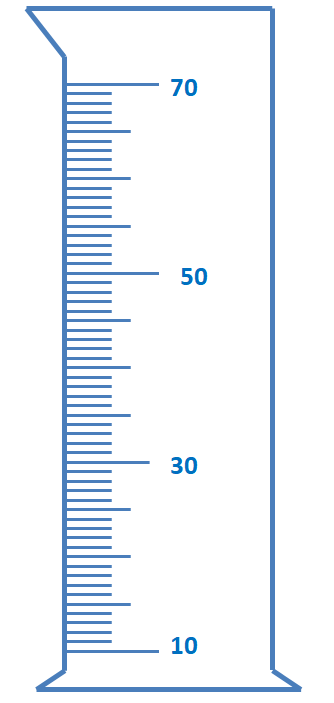 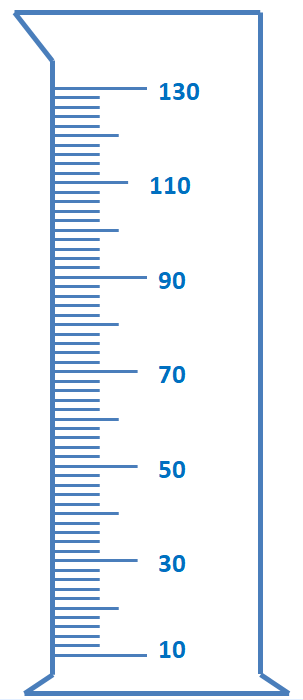 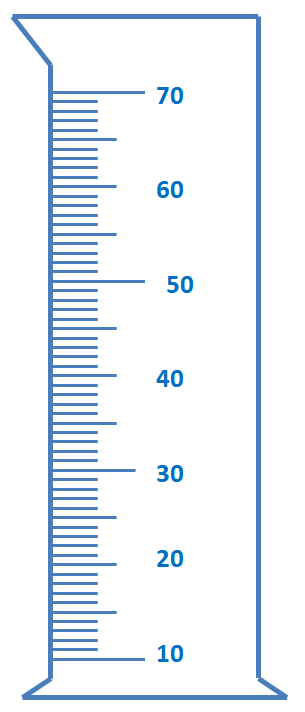 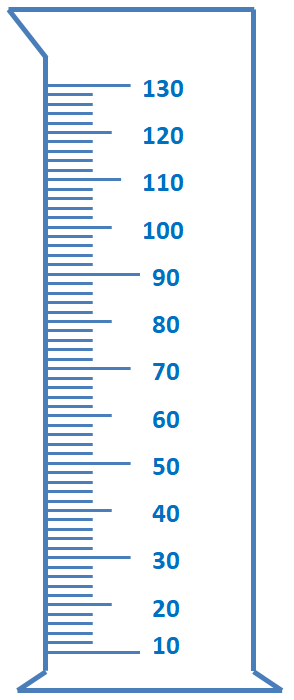 16) Zapiš objem:        a)      ml	                 b)         ml		 c)       ml	        d)       ml	                e)         ml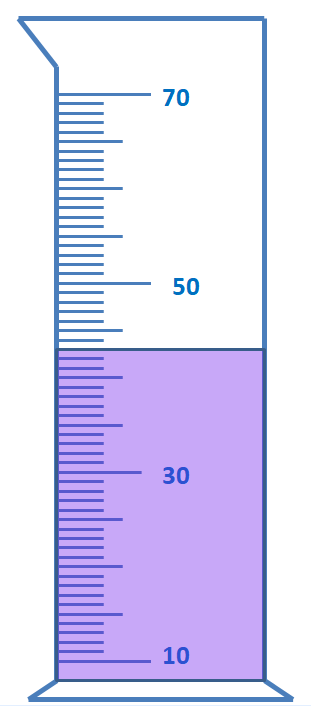 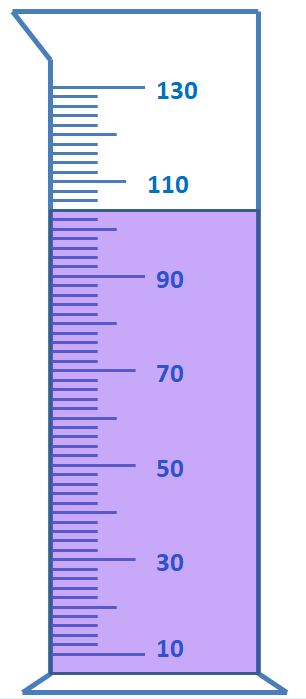 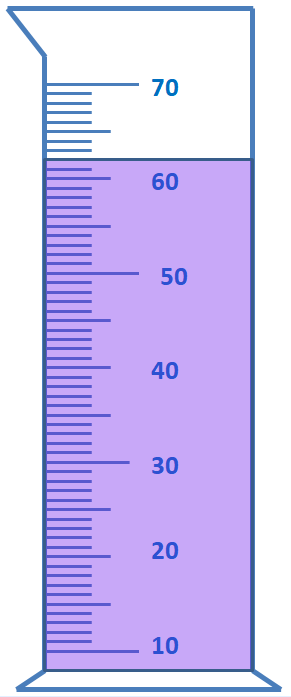 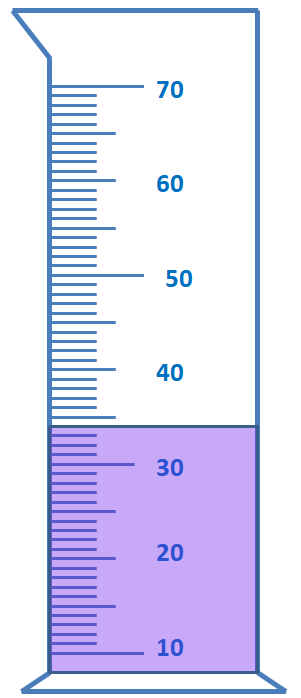 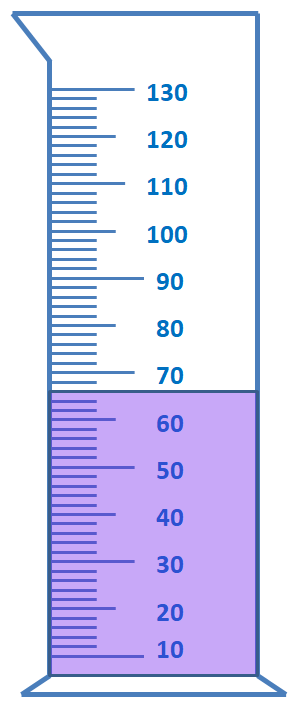 